استمارة تعريف بعضو هيئة تدريسية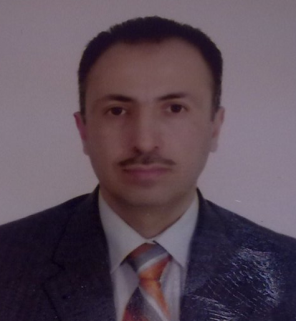 الكلية: العلوم التطبيقيةالإسم: د. عماد أسعدالمرتبة العلمية: أستاذ مساعدالاختصاص:   الكترونيات ضوئيةاسم الجامعة : Montpellierعنوان الجامعة: Montpellierالصفة العلمية أو الإدارية في الجامعة: عضو هيئة تدريسيةالاهتمامات العلمية والبحثية: الفيزياء – الكترونيات ضوئية – نظم اتصالات ضوئية - الليزرالاهتمامات العلمية والبحثية: الفيزياء – الكترونيات ضوئية – نظم اتصالات ضوئية - الليزرالمناصب العلمية والإدارية: رئيس قسم تقانة الليزر في المعهد العالي لبحوث الليزر المناصب العلمية والإدارية: رئيس قسم تقانة الليزر في المعهد العالي لبحوث الليزر 